Совет МСЭ на своей сессии 2018 года, состоявшейся с 17 по 27 апреля 2018 года и 27 октября 2018 года, принял следующие Резолюции и Решения:______________СОВЕТ 2018
Женева, 17−27 апреля 2018 года
Заключительное заседание, Дубай, 27 октября 2018 года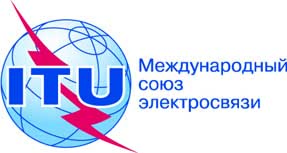 Документ C18/130-R30 октября 2018 годаОригинал: английскийЗаписка Генерального секретаряЗаписка Генерального секретарярезолюции и решениярезолюции и решенияРезолюцииC18/№Резолюция 1390 – Четырехгодичные скользящие Оперативные планы МСЭ-R, МСЭ-Т, МСЭ-D и Генерального секретариата на 2019−2022 годыC18/111Резолюция 1391 – Условия службы избираемых должностных лиц МСЭC18/115Резолюция 1392 – Положения о персонале, применимые к избираемым должностным лицамC18/116Резолюция 1393 – Отчет о финансовой деятельности за 2017 финансовый годC18/128РешенияC18/№Решение 604 – Сроки и продолжительность сессий Совета 2019, 2020 и 2021 годовC18/112Решение 605 – Создание должности D1, Директор Регионального отделения МСЭ для Региона СНГC18/113Решение 606 – Списание процентов по просроченным платежам и безнадежных долговC18/117Решение 607 – Назначение замещающего члена в Независимый консультативный комитет по управлению (IMAC)C18/118Измененные РешенияC18/№Решение 482 (измененное) – Осуществление возмещения затрат на обработку заявок на регистрацию спутниковых сетейC18/114